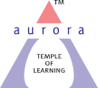 Aurora’s Degree & PG College(ACCREDITED BY NAAC WITH 'B++' GRADE)    Chikkadpally, Hyderabad 500020EVENT / ACTIVITY SHORT REPORTOBJECTIVE:To Create awareness among the students about the importance of forest, adverse climate change,  droughts, pollution, floods, and ecological system.BRIEF ABOUT THE EVENT:The event was conducted on 21st  March 2022 by the Dept. of Commerce – Computer Applications.  On the day of the event Students have given presentation on what is the importance of Forest, Why government is insisting on plantation of trees. On this occasion, students were made in to groups one set of students have come with Posters and another set of students have presented PPT. The students actively participated in the event.OUT COME: Students have understood the importance of Forest .This Day is an opportunity to learn more about issues, that we have to face if forests are not taken proper care.PHOTOGRAPH: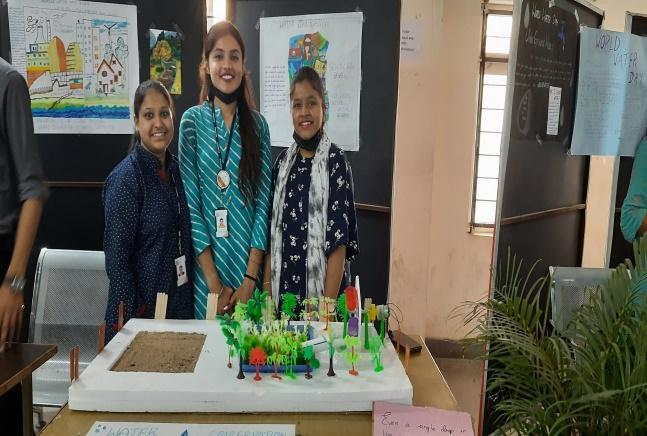 Aurora’s Degree & PG College(ACCREDITED BY NAAC WITH 'B++' GRADE)    Chikkadpally, Hyderabad 500020EVENT / ACTIVITY DETAILED REPORTPROGRAM SCHEDULE:The event scheduled on 21st  March 2022 . The following is the following schedule PowerPoint  Presentation by the studentsLIST OF FACULTY COORDINATORS (DEPARTMENT)Dr.Padmini S (Commerce - Computer Applications) LIST OF THE STUDENT COORDINATORS (NAME , ROLL NO, CLASS & SECTION) Shivaratri Akanksha    1051-21-405-127   B.Com Computer Applications   1CA.Bhuvana      1051-21-538-019  Business AnalyticsLIST OF THE PARTICIPANTS (NAME , ROLL NO, CLASS & SECTION, NO OF GIRLS, BOYS )PARAGRAPH ABOUT THE PROCEEDINGS (TILL THE END OF THE EVENT)Objective:  To Create awareness among the students about the importance of forest, adverse climate change,  droughts, pollution, floods, and ecological system.On the day of the event, the session started in Room No.201, at 11:00 am  with the introduction by Dr.Padmini S (Associate Professor in Department of Computer Application).  Later  Akanksha  and Bhuvana of B.Com I year have made a ppt presentation on Importance of Forest ,  Afforestation etc . After the powerpoint presentation, students have actively  participated by presenting the posters , and charts .  M.Com students have prepared different charts and posters and explained others about the forest resources .INCOME AND EXPENDITURE :  NILEVENT PHOTOS ( MIN 2 MAX 4):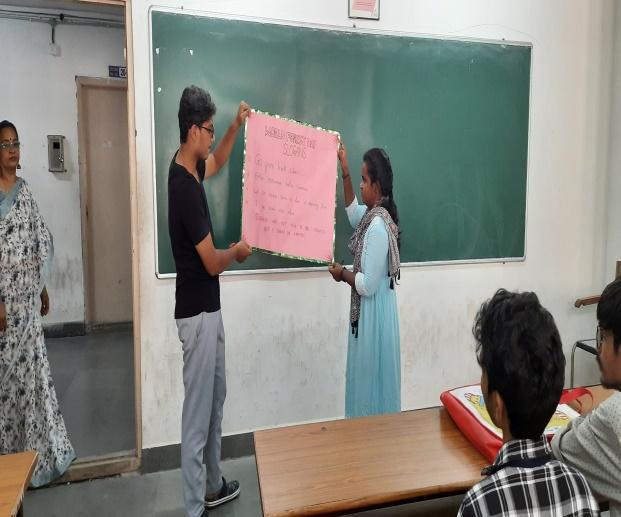 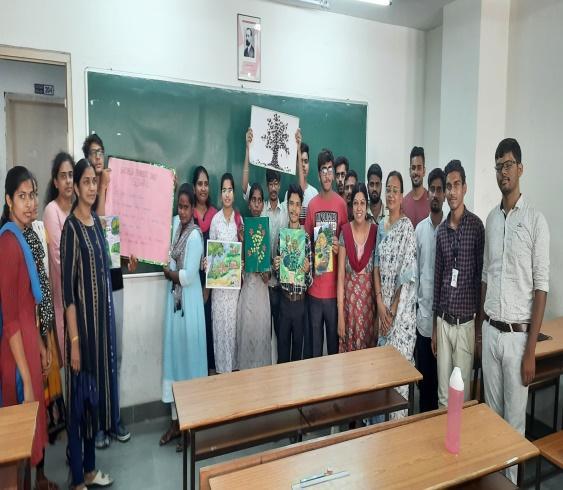 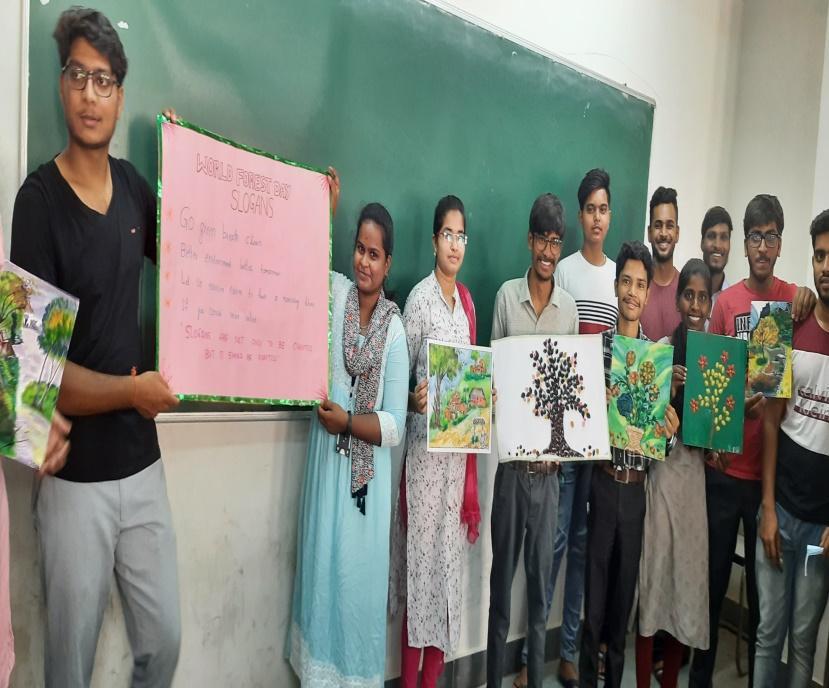 GUEST PROFILE (IF ANY): NILFEED BACK IF ANY: NILATTACHMENTS:EVENT/ACTIVITY PROPOSAL:Aurora’s Degree and PG College    	  (ACCREDITED BY NAAC WITH ‘B++’ GRADE)Chikkadpally, Hyderabad 500020EVENT PROPOSAL ForWORLD FOREST DAYEvent Name: WORLD  FORES DAY             Event Convenor: K.SujathaDepartment:  COMMERCEFaculty coordinator:Dr. Padmini SDate: 21-03-2022Venue: Aurora’s Degree and PG CollegeTarget audience:  BCOM   COMPUTER APPLICATIONSPlatform:  ON LINE Level: CollegeStudent Volunteer’s: Akanksha  , A.BhuvanaObjective: To Create awareness among the students about the importance of forest and making them to understand the various problems that we need to face.Proposed activities: PPT PRESENTATIONGuest/Speaker details: - NilBudget: Nil Convener			       IQAC Coordinator	             	PrincipalDr.Padmini                                          Dr. Ravi kiran                               Dr. Viswanadham BulusuEVENT / ACTIVITY NOTICE - NILRECEIPTS (IF ANY) - NILCERTIFICATES (IF ANY)  - NIL LETTERS OF COMMUNICATION (IF ANY)  -NILNAME OF THE EVENT / ACTIVITYWORLD FOREST DAYTYPE OR TITLE OF EVENT / ACTIVITYCLASS EVENTFACULTY INCHARGEDr.Padmini SDEPARTMENT/CELL/COMMITTEE/CLUBCOMPUTER APPLICATIONSDATE21/03/2022VENUEAURORA’S DEGREE & PG COLLEGETARGET AUDIENCEB.COM COMPUTER APPLICATIONS NAME OF THE EVENT / ACTIVITYWORLD FOREST DAYTYPE OR TITLE OF EVENT / ACTIVITYCLASS EVENTFACULTY INCHARGEDr.PADMINI SDEPARTMENT/CELL/COMMITTEE/CLUBCOMPUTER APPLICATIONSDATE21/03/2022VENUEAURORA’S DEGREE & PG COLLEGETARGET AUDIENCEB.COM COMPUTER APPLICATIONS Roll  NumberName Class & Section1051-20-408-004  G.GaneshMCOM1051-20-408-010   Kavya                  MCOM1051-20-408-011  MallikaMCOM1051-20-408-014   S.VyshnaviMCOM1051-20-408-026   AkshayMCOM1051-20-408-031   OmkarMCOM